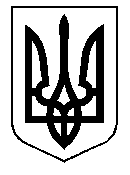 ТАЛЬНІВСЬКА РАЙОННА РАДАЧеркаської областіР  І  Ш  Е  Н  Н  Я05.05.2015                                                                                         № 38-24/VIПро затвердження технічної документації з  нормативної грошової оцінки земельної ділянки площею 6,0000 га, гр. Польового Д.І. для сінокосіння і випасання худоби, розташованої в адмінмежах Колодистенської сільської ради Відповідно до ст.10 Земельного кодексу України, пункту 21 частини 1 статті 43, статті 59 Закону України „Про місцеве самоврядування в Україні”, статті 23 Закону України „Про оцінку земель”, Порядку нормативної грошової оцінки земель сільськогосподарського призначення  та населених пунктів, затвердженого наказом Держкомзему України, Міністерства аграрної політики України, Міністерства будівництва, архітектури та житлово-комунального господарства України, Української академії аграрних наук від 27.01.2006                 № 18/15/21/11, зареєстровано в Міністерстві юстиції України 05.04.2006 за               № 388/12262, розглянувши заяву Польового Д.І., технічну документацію з  нормативної грошової оцінки земельної ділянки, розроблену ДП «Черкаський науково – дослідний та проектний інститут землеустрою», врахувавши позитивний висновок державної експертизи землевпорядної документації від 10.04.2015 № 410 та постійної комісії районної ради з питань адміністративно-територіального устрою, регулювання земельних відносин, охорони навколишнього природного середовища, районна рада  ВИРІШИЛА: 1. Затвердити технічну документацію з нормативної грошової оцінки земельної ділянки площею 6,0000 га для  сінокосіння і випасання худоби гр. Польового Дмитра Ілліча, яка розташована за адресою: Черкаська область, Тальнівський район, адміністративні межі Колодистенської сільської ради (за межами населеного пункту).2. Взяти до відома, що:2.1.  Вартість земельної ділянки з урахуванням коефіцієнта індексації 3,997 на дату оцінки 27 березня 2015 року становить 24862,14 грн. (двадцять чотири тисячі вісімсот шістдесят дві гривні 14 копійок);2.2. Кадастровий номер земельної ділянки 7124084000:01:001:0985;2.3. Технічна документація  з нормативної грошової оцінки земельної ділянки зберігається у Відділі Держземагентства у Тальнівському районі.3. Контроль за виконанням рішення покласти на постійну комісію районної ради з питань адміністративно-територіального устрою, регулювання земельних відносин, охорони навколишнього природного середовища.Голова  районної  ради                                                            Н.Руснак